ВОСТОЧНО-ЕВРОПЕЙСКАЯ АССОЦИАЦИЯ АРТ-ТЕРАПИИВСЕУКРАИНСКАЯ АРТ-ТЕРАПЕВТИЧЕСКАЯ АССОЦИАЦИЯЗАПАДНОУКРАИНСКАЯ АССОЦИАЦИЯ АРТ-ПСИХОЛОГОВ И АРТ-ТЕРАПЕВТОВКИЕВСКАЯ АССОЦИАЦИЯ ПСИХОДРАМЫЦЕНТР ПСИХОЛОГИИ ДВИЖЕНИЯ «MALUMA&TAKETE»ЦЕНТР МЕДИКО-ПСИХОЛОГИЧЕСКОЙ ПОМОЩИ «ИСТОЧНИК ЖИЗНИ»ЗАПОРОЖСКАЯ ОБЛАСТНАЯ ОБЩЕСТВЕННАЯ ОРГАНИЗАЦИЯ ОБЪЕДИНЕНИЕ ПСИХОЛОГОВ И ПСИХОАНАЛИТИКОВ «ВЗАИМОДЕЙСТВИЕ»ТВОРЧЕСКОЕ АРТ-ТЕРАПЕВТИЧЕСКОЕ ОБЪЕДИНЕНИЕ «ART-LIFE»при поддержкеИНСТИТУТА ПСИХОЛОГИИ ИМ. Г.С КОСТЮКА НАПН УКРАИНЫВСЕУКРАИНСКИЙ ФЕСТИВАЛЬ ПСИХОТЕРАПИИ И ТВОРЧЕСТВА«ART-LIFE - Хортица»Запорожье / 16 – 18 сентября / 2016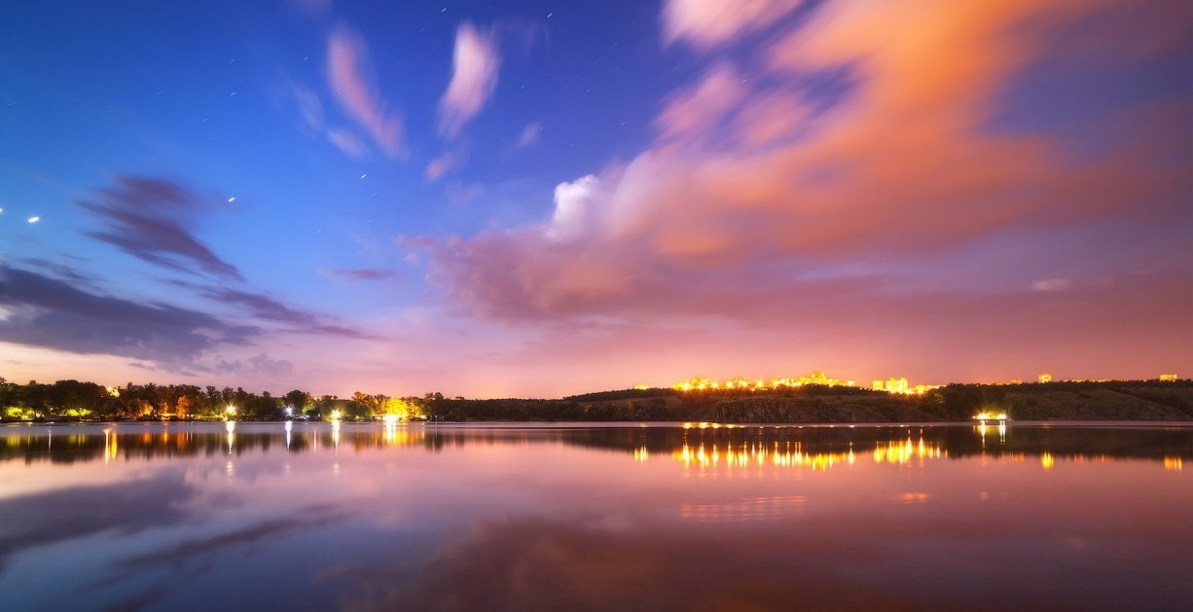 ПРОГРАММА СОТРУДНИЧЕСТВАДорогие друзья!Восточно-Европейская ассоциация арт-терапии, Всеукраинская арт-терапевтическая ассоциация и Творческое арт-терапевтическое объединение «Art-Life», при поддержке и в сотрудничестве с партнерскими организациями инициирует новый всеукраинский проект, направленный на формирование профессионального арт-терапевтического сообщества, объединяющего практикующих арт-терапевтов, студентов и слушателей специализированных учебных курсов, а также всех, кто стремится к внутреннему исцелению, личному и профессиональному развитию, через реализацию в творчестве своего духовного потенциалаМы искренне заинтересованы в расширении наших профессиональных и творческих связей, и стремимся реализовать не только собственные цели, но и быть полезными для ВасПартнерская программа предполагает возможность бесплатного участия в работе Фестиваля, получения Вами комиссии с приглашенных участников, а также распространение информации о предоставляемых Вами услугах и проводимых программах, о тех проектах и организациях, которые Вы представляетеУСЛОВИЯ СОТРУДНИЧЕСТВАдля участниковприглашение от 2 до 10 человек – Вам предоставляется скидка в 10% на участие в Фестивале (за каждого участника)для менеджеров и организатороворганизация участия группы от 10 человек – Вам предоставляется возможность бесплатного участия в программе Фестиваля + 10% комиссии за каждого привезенного на Фестиваль участникаорганизация участия группы от 20 человек – Вам предоставляется возможность бесплатного участия в программе Фестиваля + 15% комиссии за каждого привезенного на Фестиваль участникадля организацийв ходе работы Фестиваля мы готовы организовать рекламу Ваших услуг, программ, предложений (флаера, буклеты, баннеры, устные объявления, видеопрезентации) на спонсорской или партнерской основе:распространение Ваших листовок, флаеров, буклетов персонально для каждого участника Фестиваля в папке с раздаточным материалом – 300 гр.размещение баннера на время Фестиваля – 250 гр.устное авторское сообщение от 5 до 10 минут с презентацией – 500 гр.для всехдаже если Вы будете участвовать сами, без группы, или с кем-то для Вас значимым, приятным и дорогим, мы ГАРАНТИРУЕМ ВАМ наше внимание, любовь и заботу!!!СРОКИ И УСЛОВИЯ РЕГИСТРАЦИИдо 1 июня – 650 гр.до 1 августа ‒ 750 гр.до 1 сентября 850 гр.до 10 сентября – 900 гр.после 10 сентября -1000 гр.при регистрации – 1100 гр.студенты д/о - 10 % (с учетом времени внесения оргвзноса) для членов Восточно-Европейской Ассоциации Арт-терапии, Всеукраинской Арт-терапевтической Ассоциации, Западноукраинской ассоциации арт-психологов и арт-терапевтов - 15 % (с учетом времени внесения оргвзноса)для ведущих: 350 гр. (оргвзнос включает участие в программе Фестиваля, сертификацию, возможность распространить свои печатные материалы – буклеты, визитки, и сделать рекламные объявления в ходе мастер-классов; рекомендуем участие в партнерской программе)В стоимость входит участие в основной программе Фестиваля, раздаточные материалы, сертификацияПосле того как Вы пришлете заявку на участие, мы согласуем с Вами способ внесения оргвзноса В случае партнерского сотрудничества, мы уточним Ваши потребности и согласуем все детали Вашего участия в работе ФестиваляДля уточнения всех текущих вопросов и подачи заявки Вы можете связаться с организаторами ФестиваляВопросы организаторам/уточнения/регистрацияБлагодарим за проявленный интерес и сотрудничество!ART-LIFE.TODAY+38 099 7670187artlife.island@gmail.comsaat-lab@ya.ruSkype: psyhosfera